様式入浴着着用マークの掲出について(添書不要)　山形県観光文化スポーツ部観光復活推進課　宛送信先：FAX 023-630-2097※着信確認のため、送信後はお手数ですが観光復活推進課(TEL：023-630-3362)へご一報いただけますと幸いです。申込用紙☐山形県電子申請システム「やまがたe申請」からお申込みの方はこちら(利用者登録せずにお申込みいただけます)https://apply.e-tumo.jp/pref-yamagata-u/offer/offerList_detail?tempString=nyuyokugi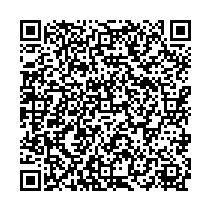 施設名※ＨＰに掲載するため、正式名称で記入ください住所〒〒シール送付先※上記と異なる場合は記入ください〒〒御担当者名御連絡先TELFAX御連絡先MailMail